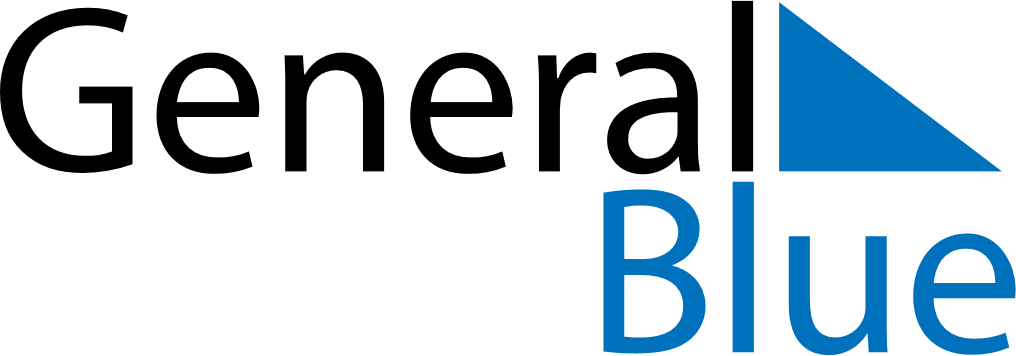 July 2020July 2020July 2020July 2020Isle of ManIsle of ManIsle of ManMondayTuesdayWednesdayThursdayFridaySaturdaySaturdaySunday123445Tynwald Day678910111112131415161718181920212223242525262728293031